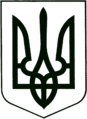 УКРАЇНА
МОГИЛІВ-ПОДІЛЬСЬКА МІСЬКА РАДА
ВІННИЦЬКОЇ ОБЛАСТІ  РІШЕННЯ №850Про внесення змін до рішення 14 сесії міської ради 8 скликання від 23.12.2021р. №435               Керуючись ст. 26 Закону України «Про місцеве самоврядування в Україні», законами України «Про основи соціальної захищеності осіб з інвалідністю в Україні», «Про реабілітацію осіб з інвалідністю в Україні», Бюджетним кодексом України, з метою забезпечення соціального захисту громадян міської територіальної громади, які не здатні до самообслуговування, у зв’язку з похилим віком, хворобою та інвалідністю, -міська рада ВИРІШИЛА:1. Внести зміни до рішення 14 сесії міської ради 8 скликання від 23.12.2021р. №435 «Про затвердження Програми соціального захисту та соціальної підтримки ветеранів, осіб з інвалідністю, одиноких пенсіонерів, малозабезпечених верств населення на 2022-2024 роки», а саме: 1.1. В додатку 1 до рішення «Програма соціального захисту та соціальної підтримки ветеранів, осіб з інвалідністю, одиноких пенсіонерів, малозабезпечених верств населення на 2022-2024 роки», в таблиці «Заходи Програми», в колонці «Орієнтовані обсяги фінансування по роках (тис. грн)», в пункті 3.2 суму на 2023 рік змінити з «2843,1 тис. грн» на суму «3000,0 тис. грн» та викласти у новій редакції:          Все решта залишити без змін.    2. Контроль за виконанням даного рішення покласти на заступника міського голови з питань діяльності виконавчих органів Слободянюка М.В. та на постійні комісії міської ради з питань фінансів, бюджету, планування соціально-економічного розвитку, інвестицій та міжнародного співробітництва (Трейбич Е.А.), з гуманітарних питань (Чепелюк В.І.).     Міський голова                                                  Геннадій ГЛУХМАНЮКВід 03.10.2023р.36 сесії            8 скликання№з/пЗаходи ПрограмиКатегорії осіб отримувачів соціальних допомогСтрок вико-нанняОрієнтовані обсяги фінансування по роках(тис. грн)Орієнтовані обсяги фінансування по роках(тис. грн)Орієнтовані обсяги фінансування по роках(тис. грн)Відповідальні виконавці ходу Програми№з/пЗаходи ПрограмиКатегорії осіб отримувачів соціальних допомогСтрок вико-нання2022р.2023р.2024р.3.2.Виплата компенсацій фізичним особам, які надають соціальні послугиГромадяни міської територіальної громади, які не здатні до самообслуговування, у зв’язку з похилим віком, хворобою, інвалідністюЩомісяця2230,23000,03360,0Управління праці та соціального захисту населення міської ради